Приложение     Квест-игра «Эколята – Молодые защитники природы»              Средняя группа «Малыш» МБДОУ «Порецкий детский сад «Сказка»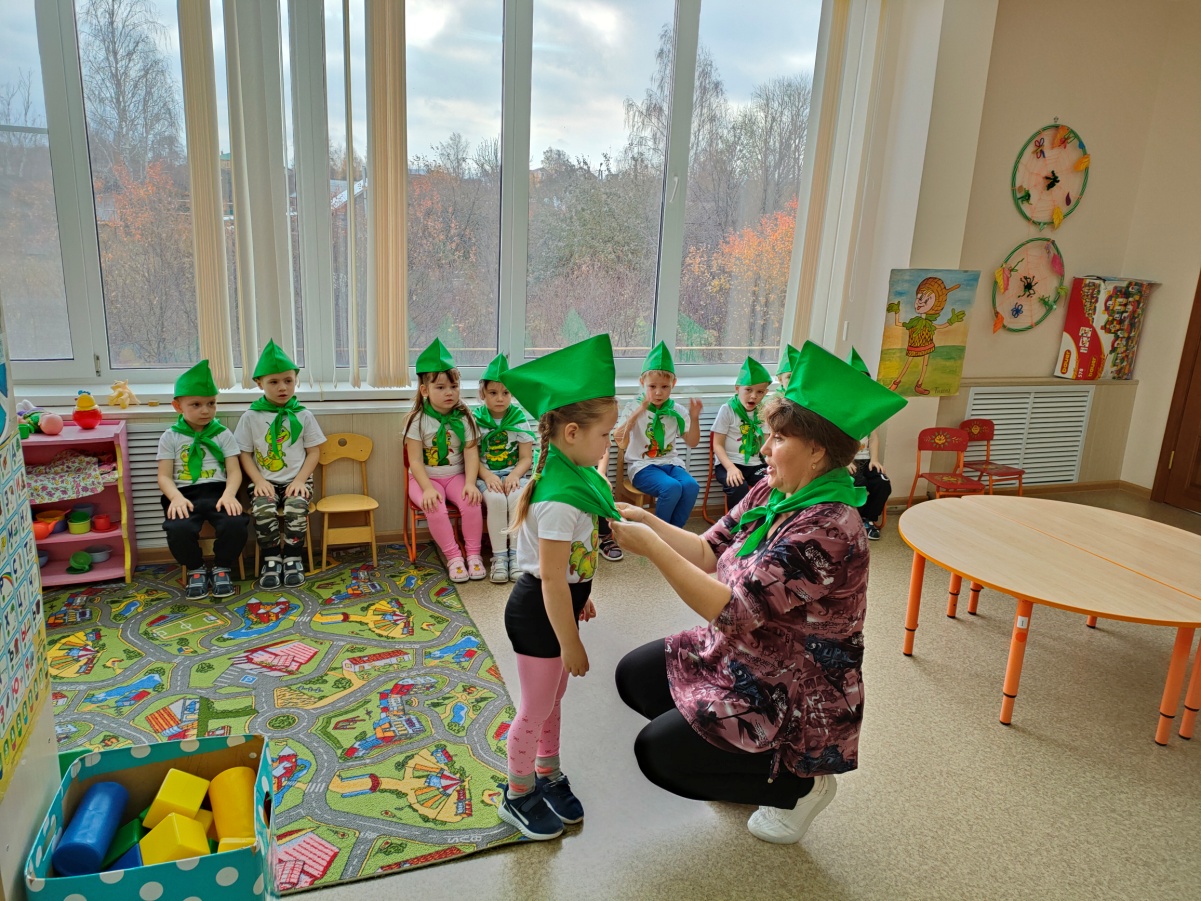 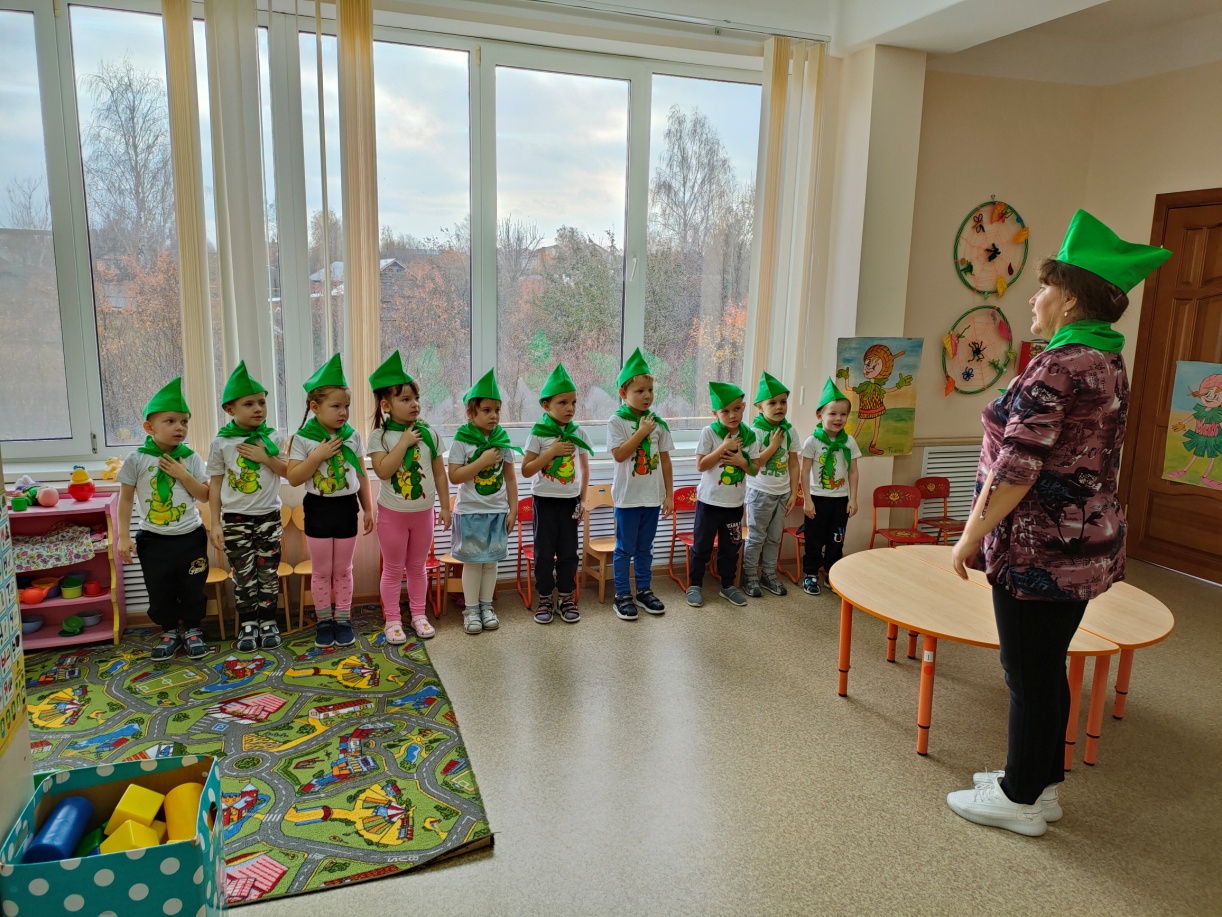 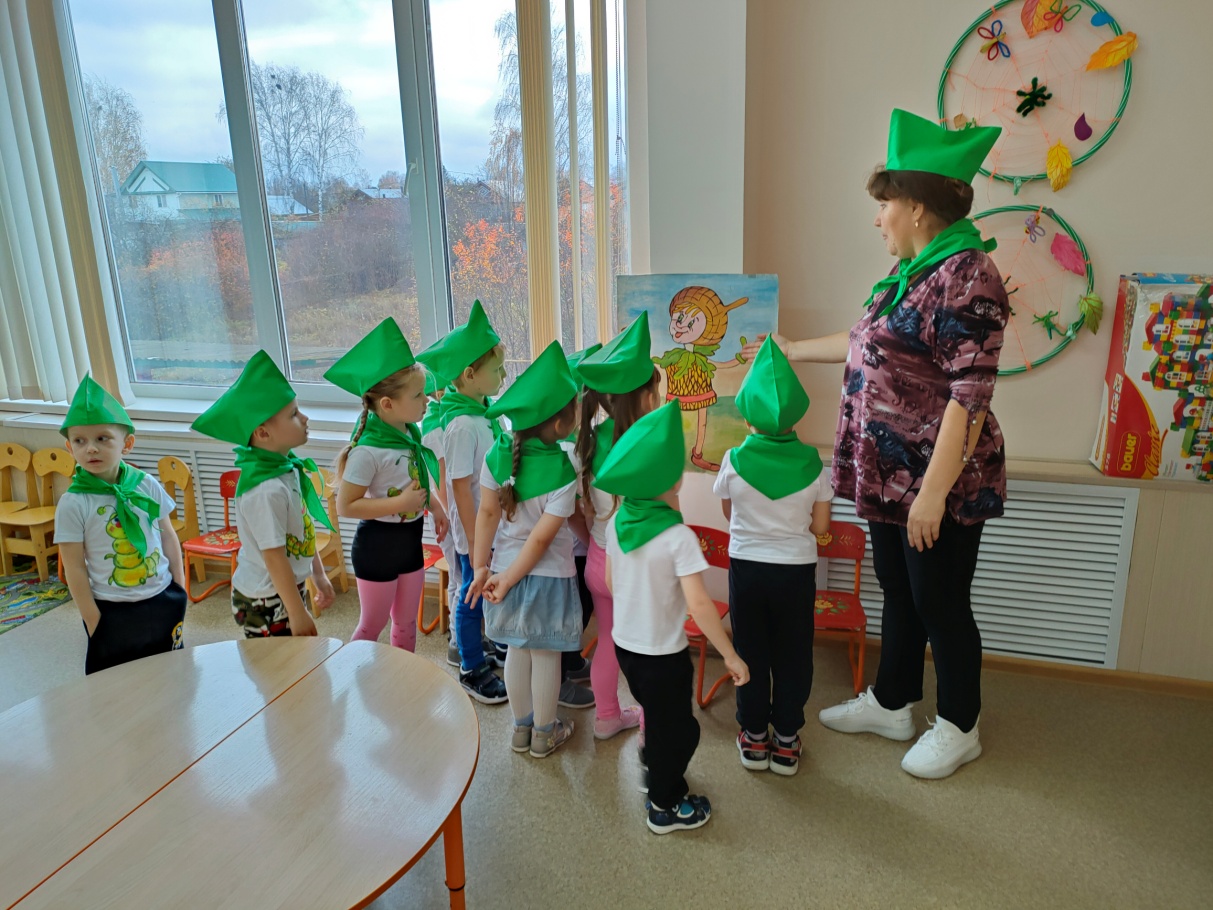 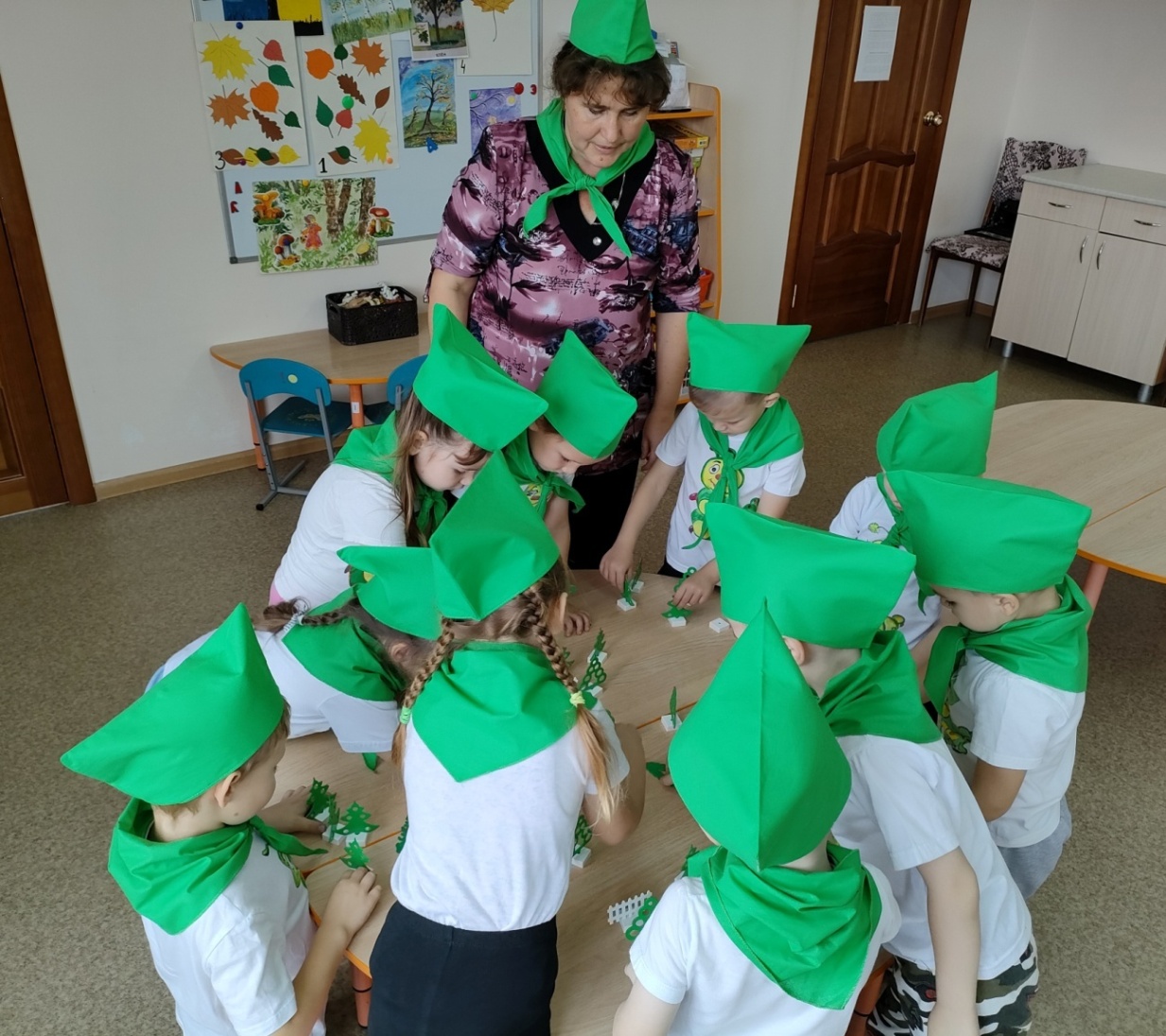 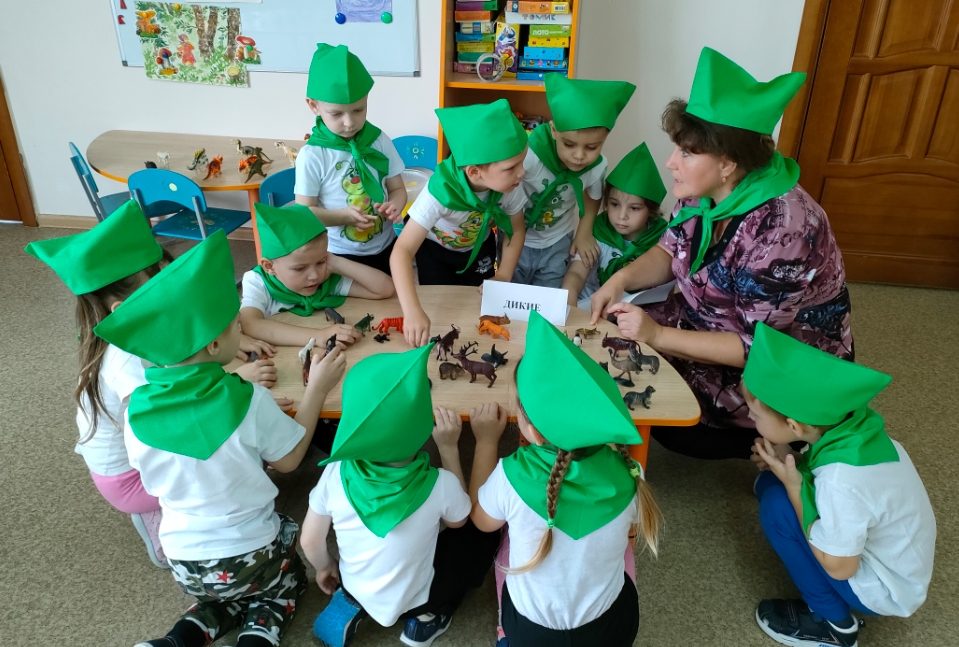 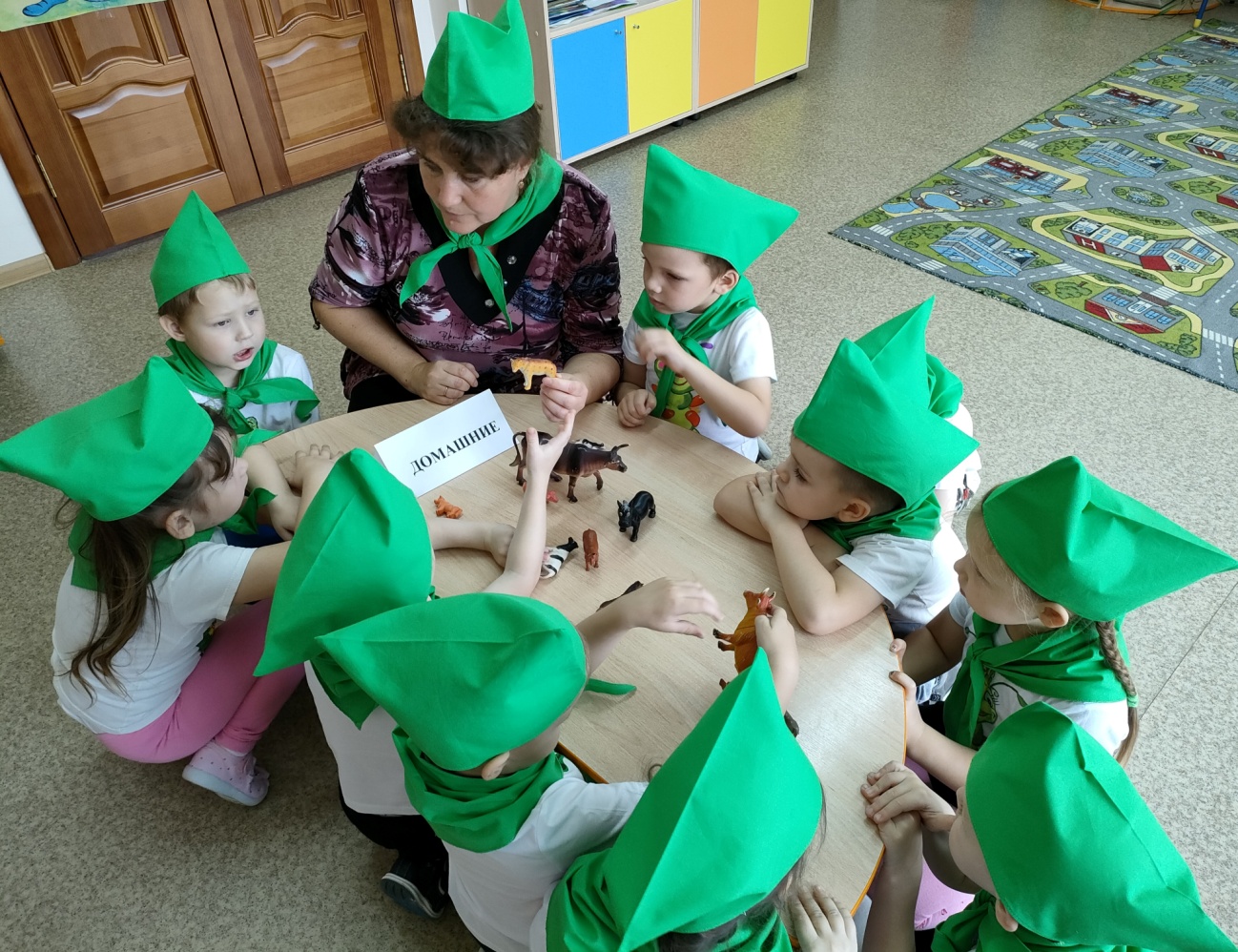 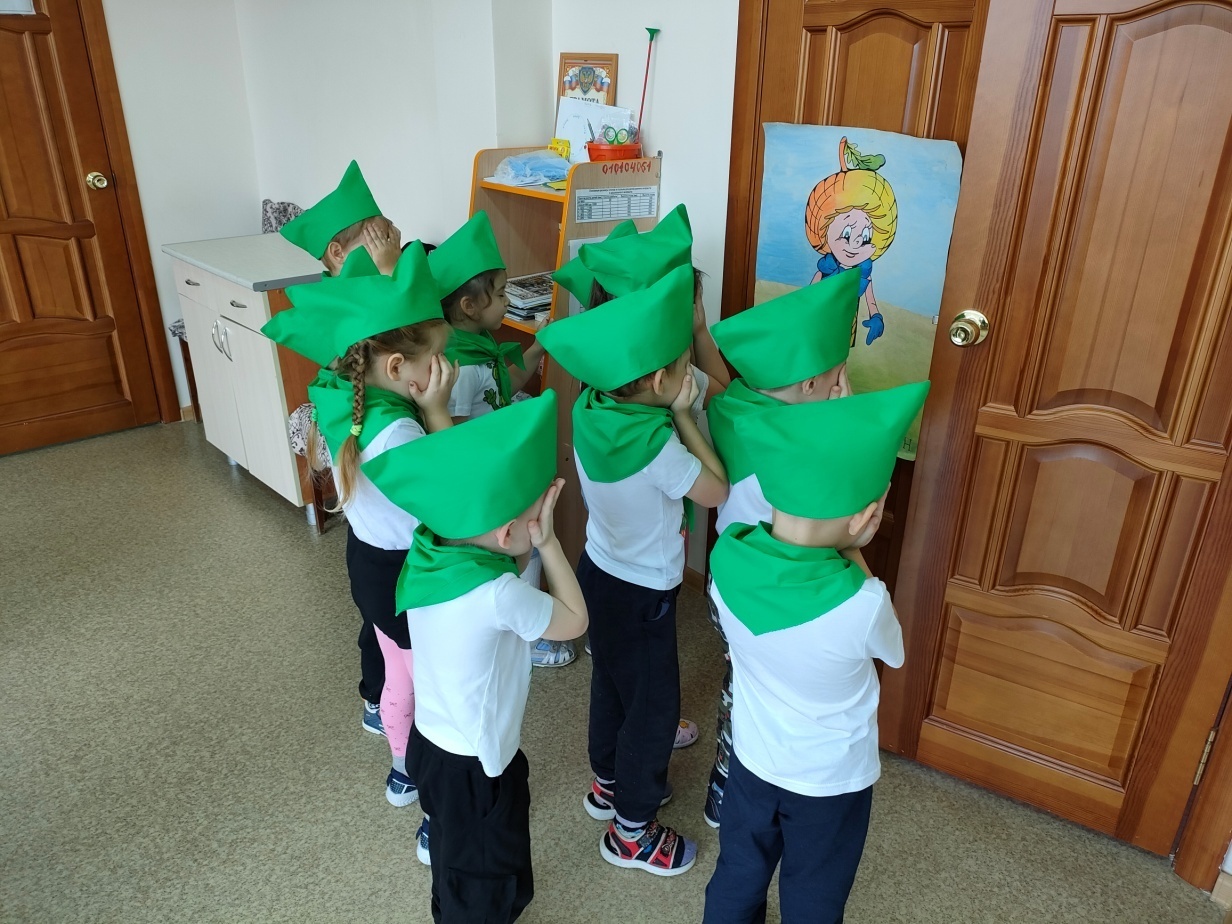 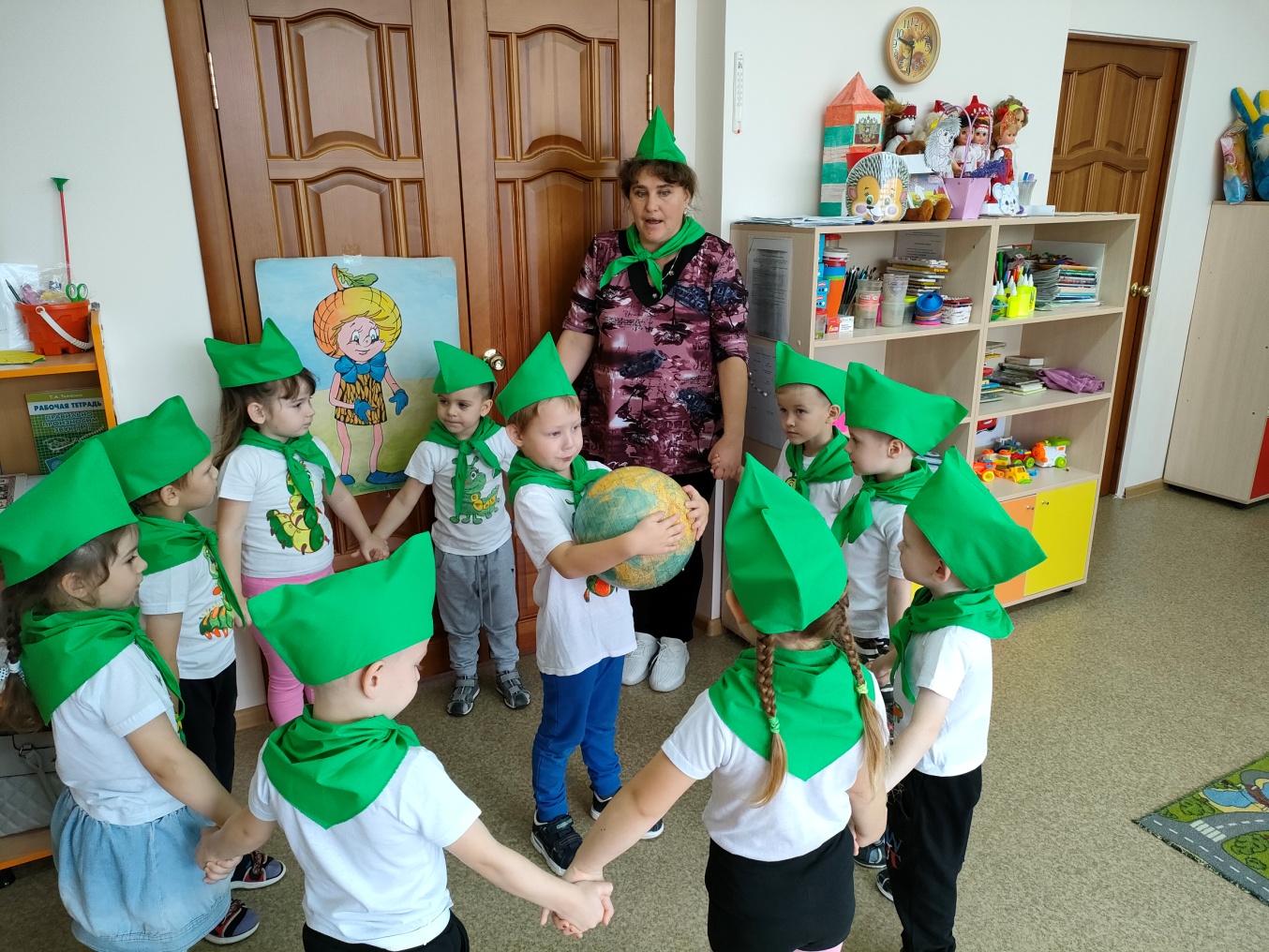 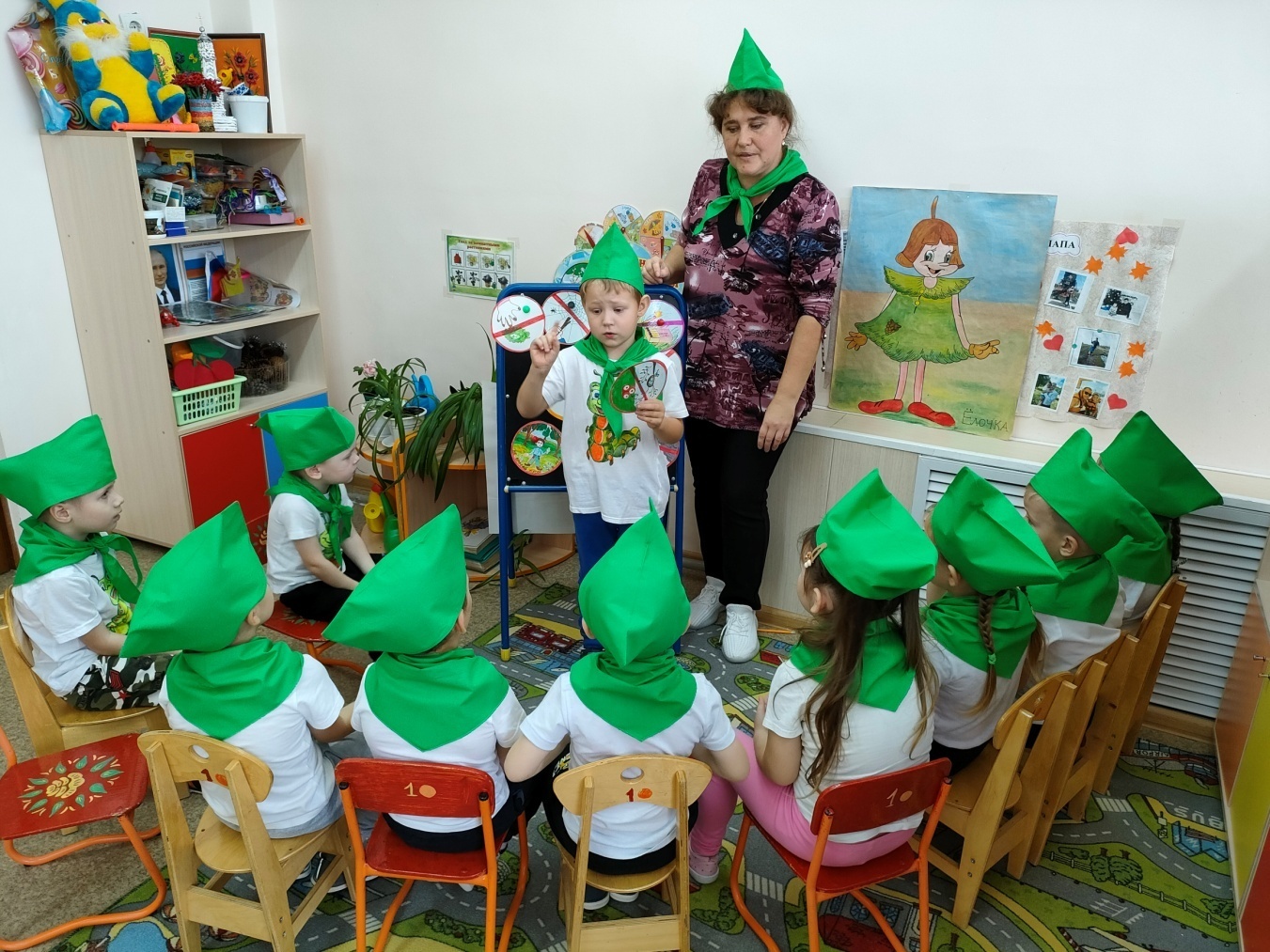 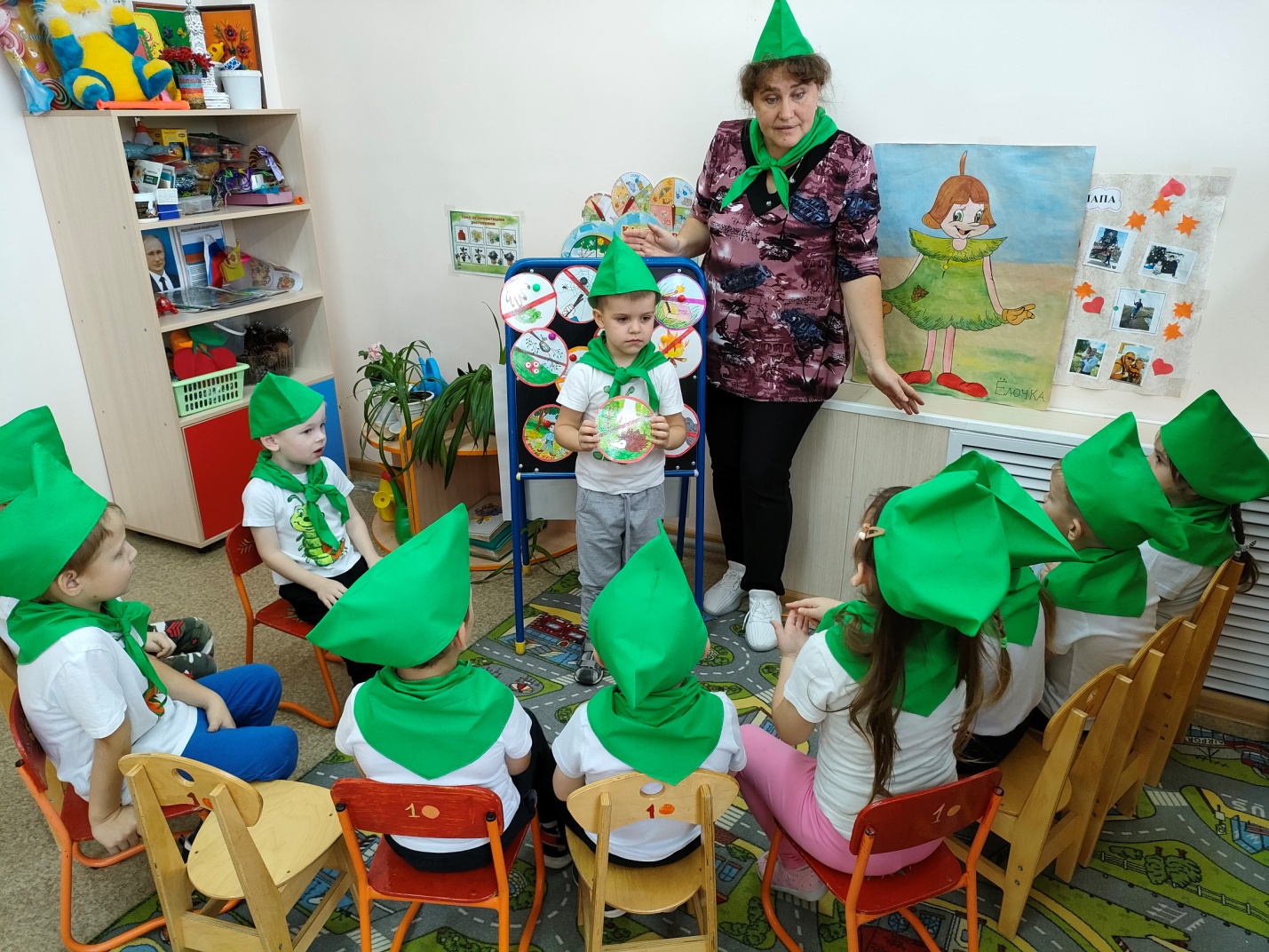 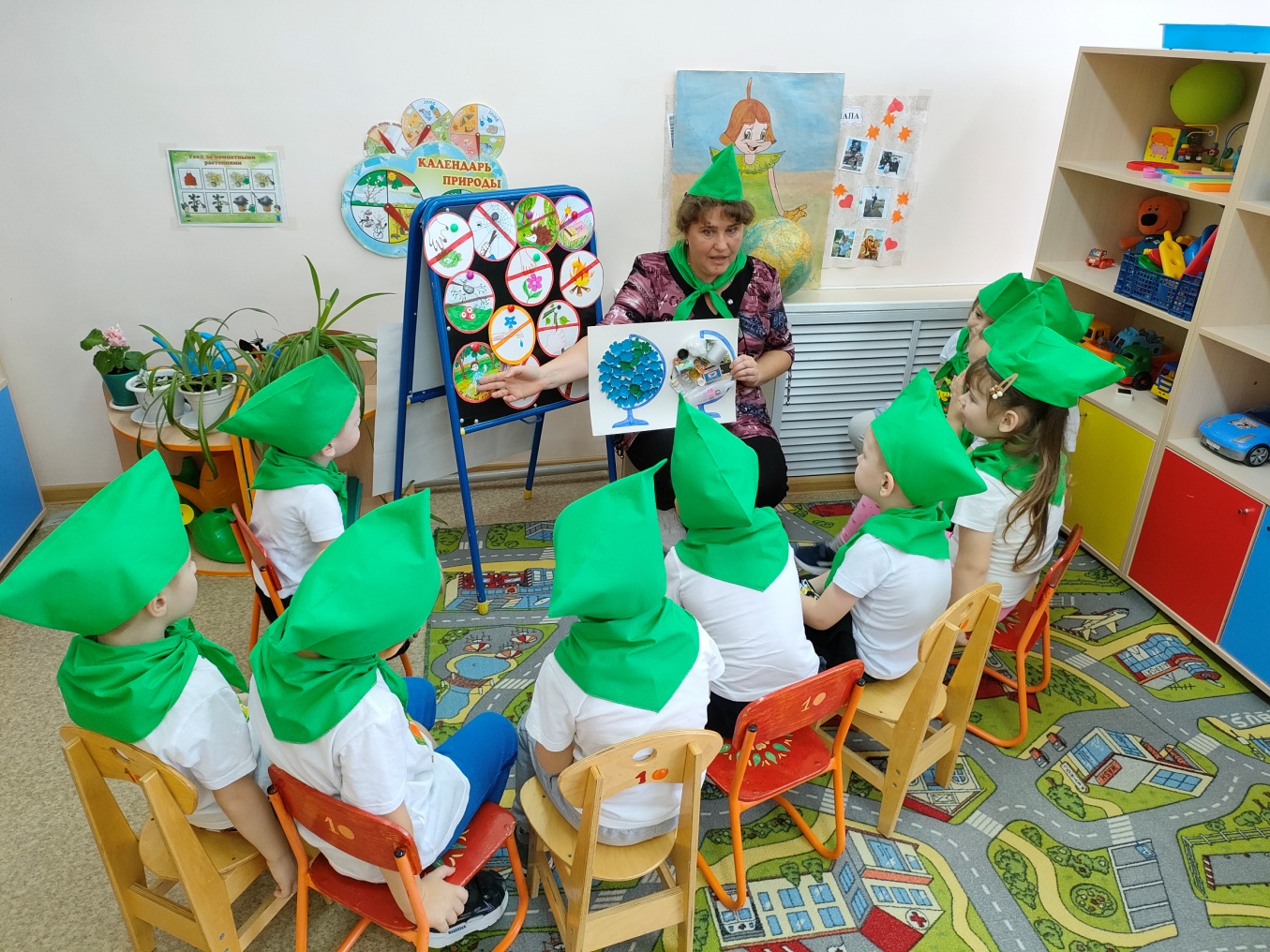 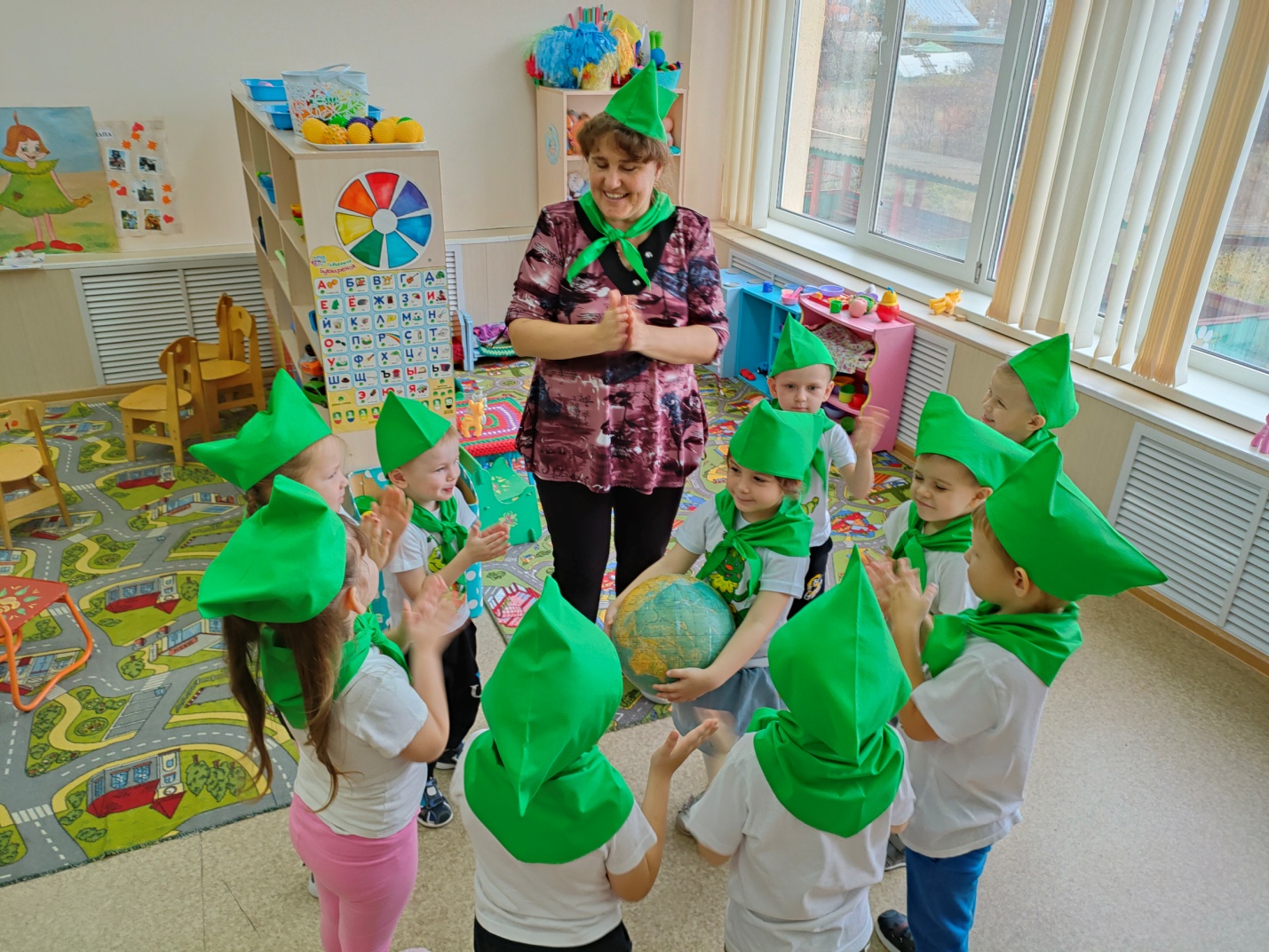 